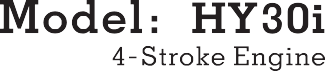 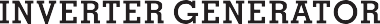 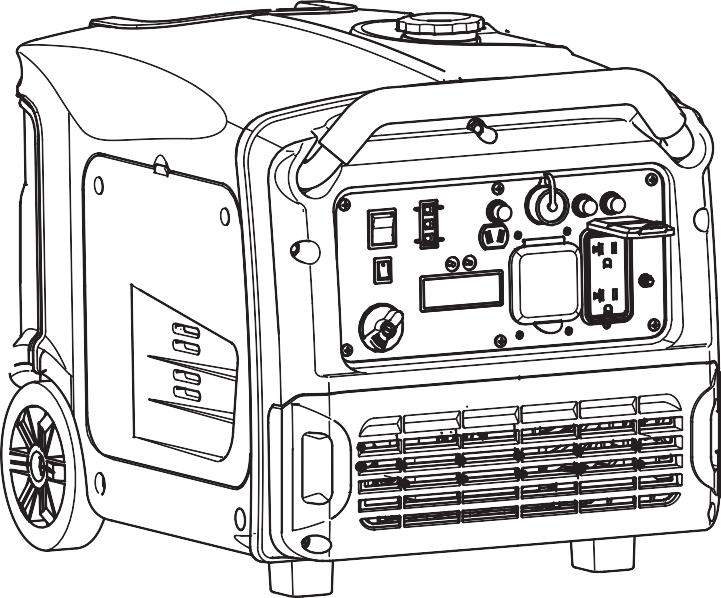 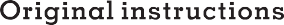 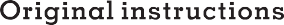 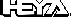 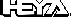 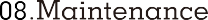 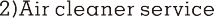 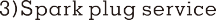 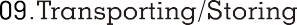 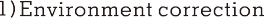 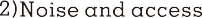 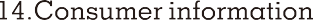 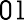 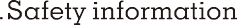 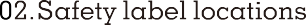 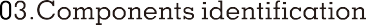 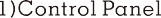 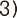 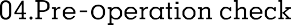 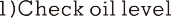 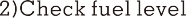 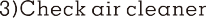 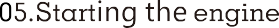 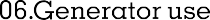 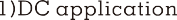 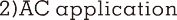 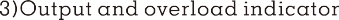 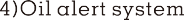 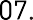 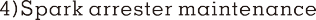 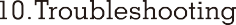 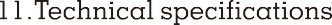 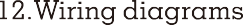 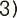 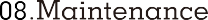 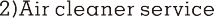 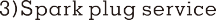 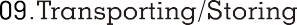 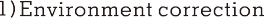 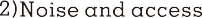 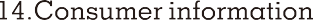 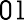 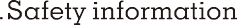 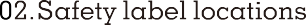 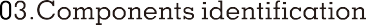 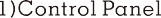 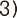 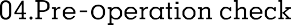 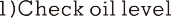 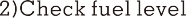 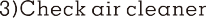 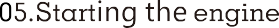 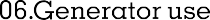 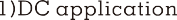 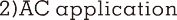 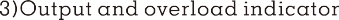 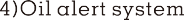 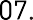 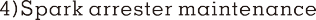 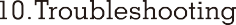 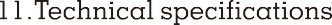 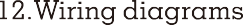 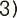 1.SAFETY INFORMATION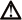 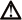 To ensure personal and property safety, please carefully read the following information.WARNINGRead and understand the user manual before using the generator.The emission of engine contains poisonous carbon monoxide. Use the generator in the ventilated condition.Do not touch the hot muffler, when the generator is running, or before cooling.Gasoline is explosive and flammable in the specified conditions when refueling, the generator needs to be stopped and be kept cigarette and fire source away.Do not connect to the building’s electrical system or other generator, in order to avoid the electric shocks and fires.The running generator must keep one meter distance with constructions and otherelectrical appliances at least.Place the generator on the leveled surface, in order to avoid overturning or spilling fuel.Children and pets should be keep away the operation area.Do not operate with wet hand.Do not expose the generator to rain, moisture or snow.Place the generator at least 1 m away from buildings or other equipments during operation.The major repair work should be carried out only by professionally trained person.Do not use the generator in underground workingDo not use the generator in potentially explosive atmospheresUse personal protective equipment: glove, mask, earplugs, when you operate or maintain the generator<<04>>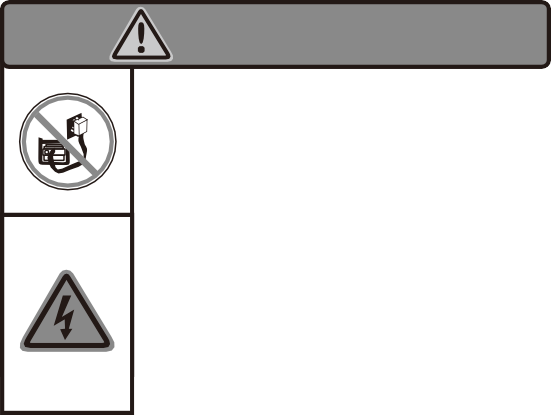 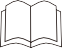 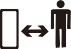 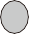 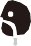 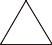 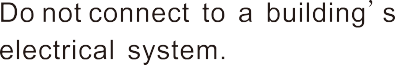 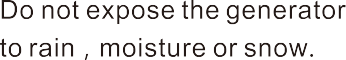 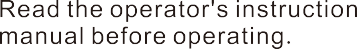 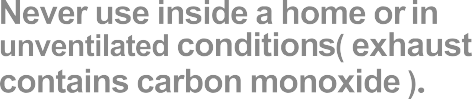 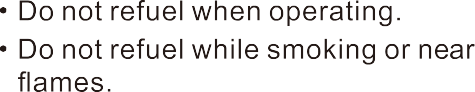 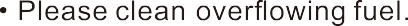 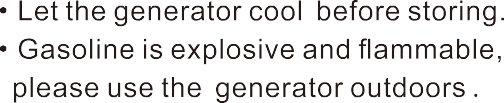 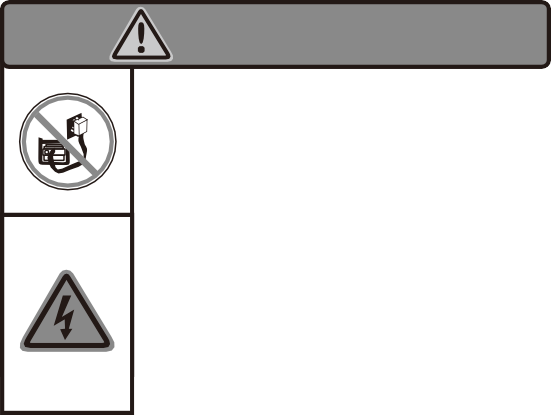 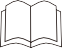 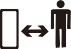 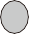 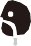 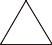 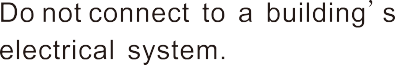 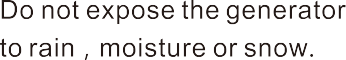 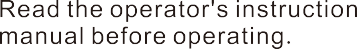 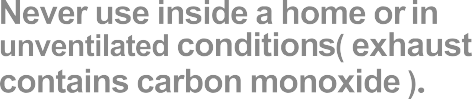 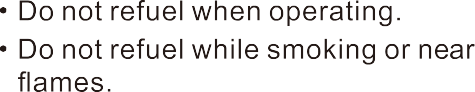 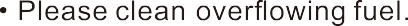 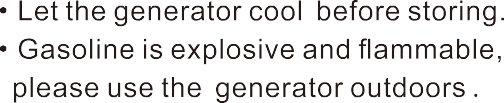 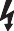 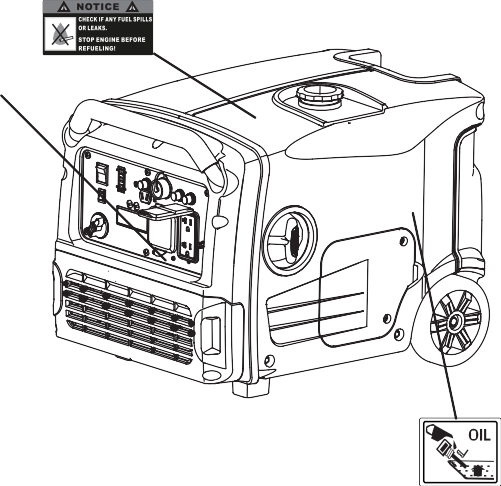 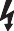 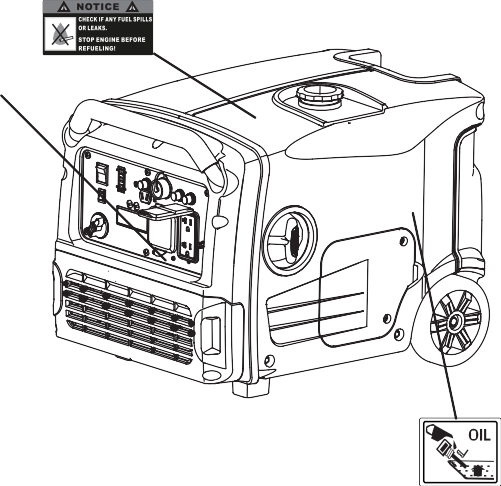 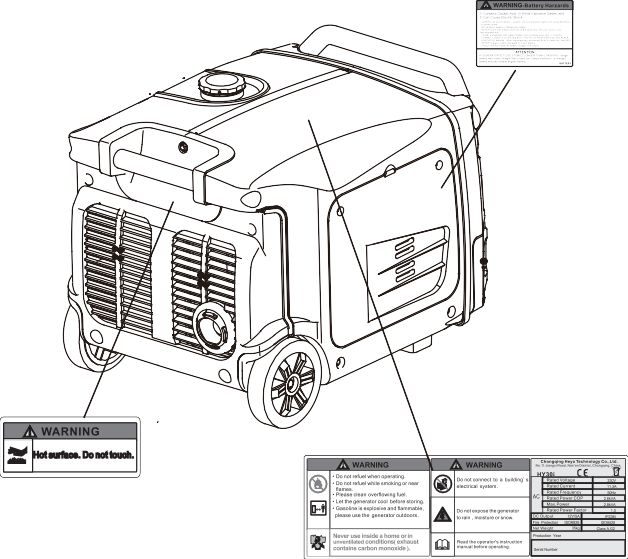 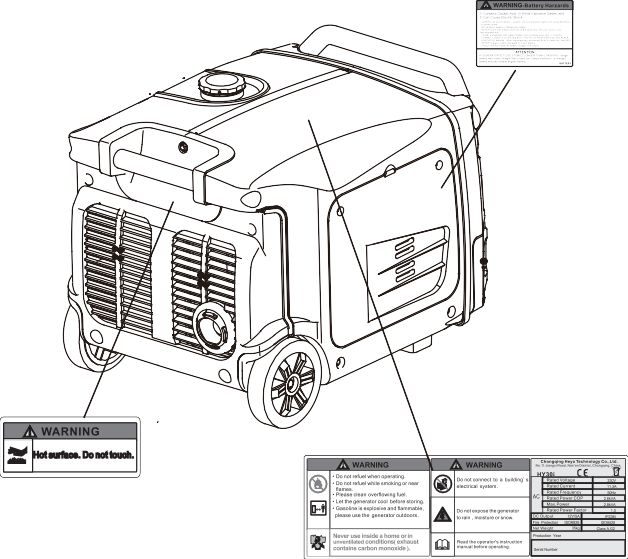 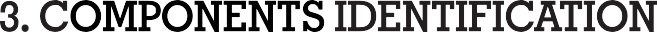 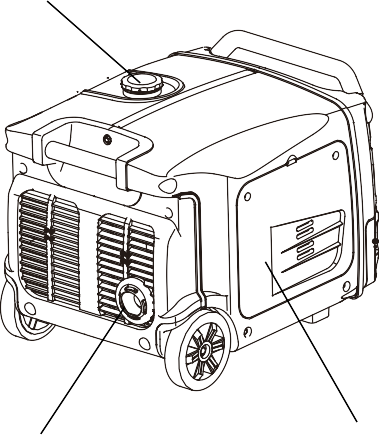 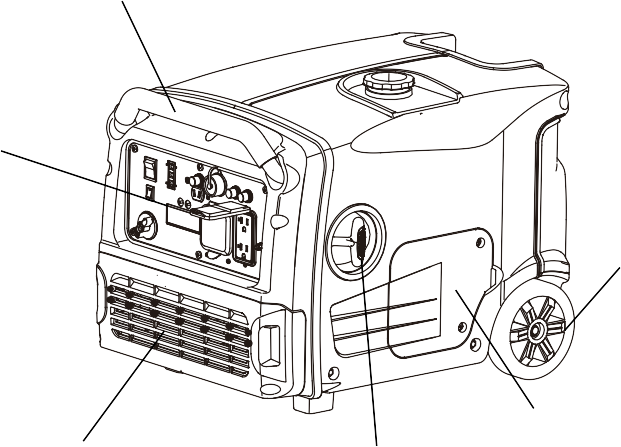 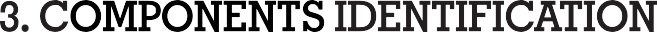 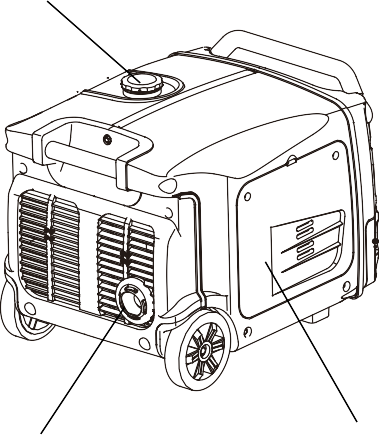 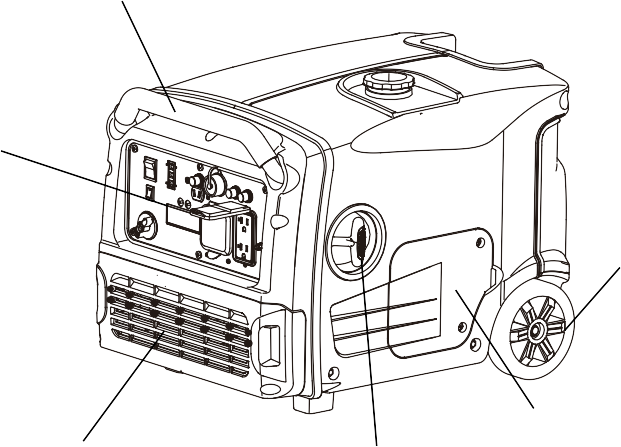 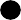 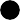 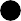 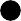 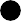 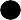 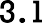 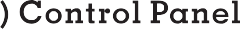 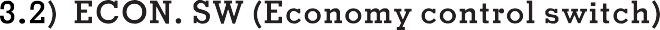 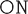 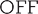 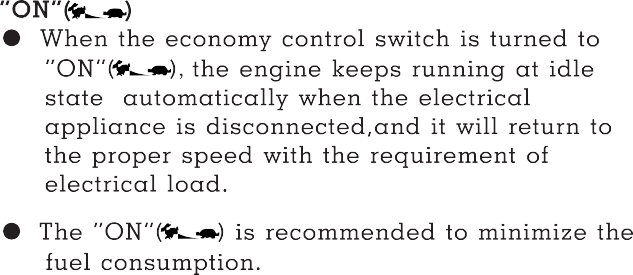 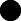 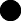 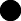 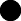 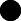 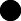 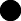 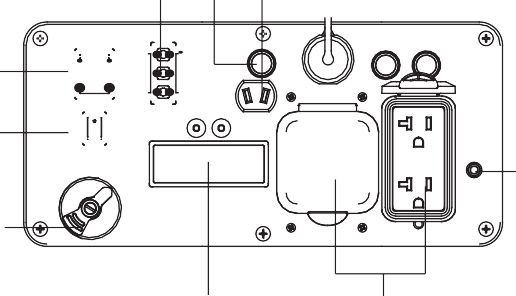 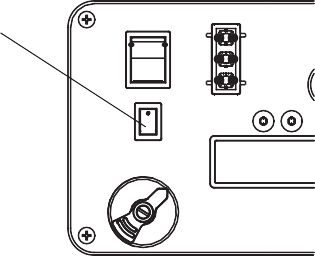 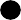 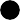 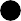 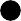 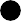 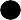 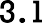 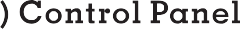 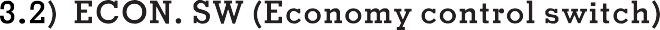 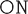 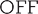 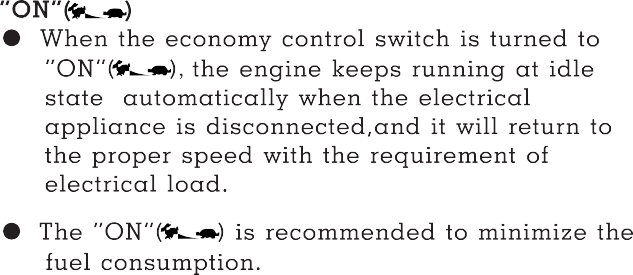 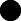 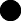 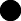 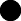 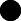 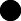 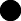 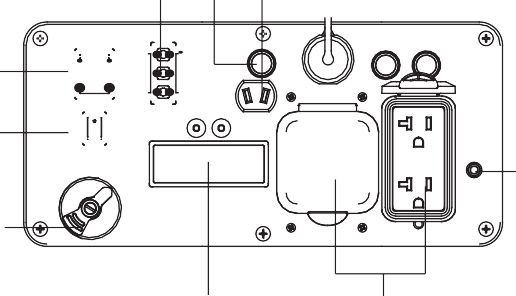 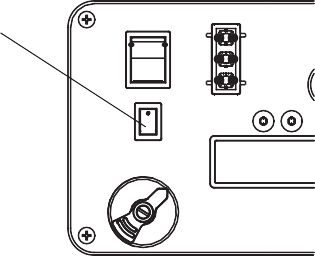 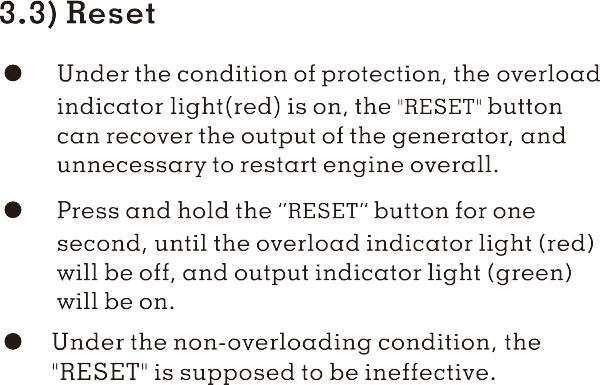 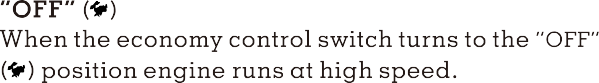 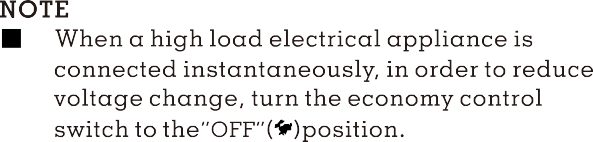 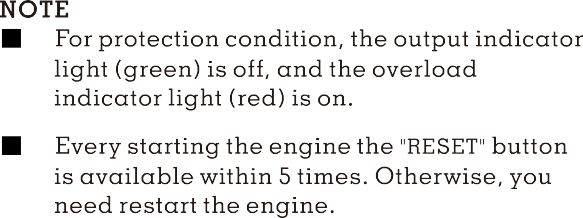 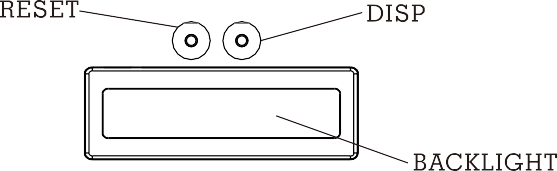 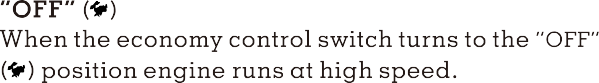 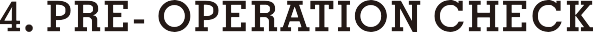 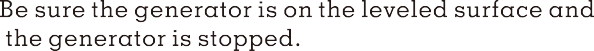 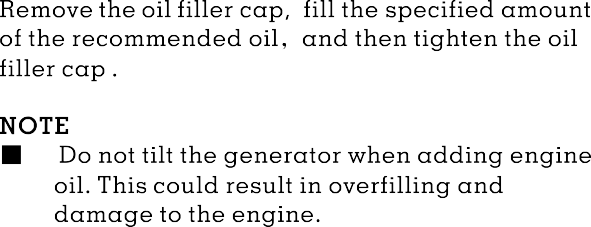 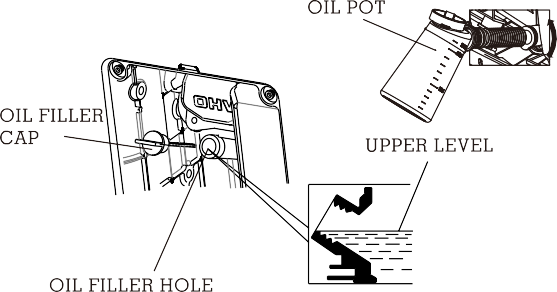 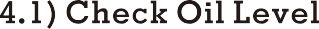 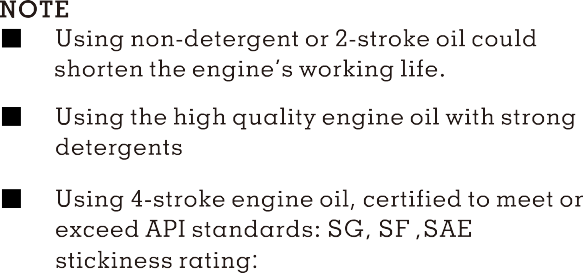 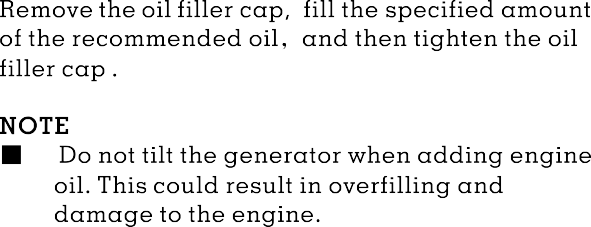 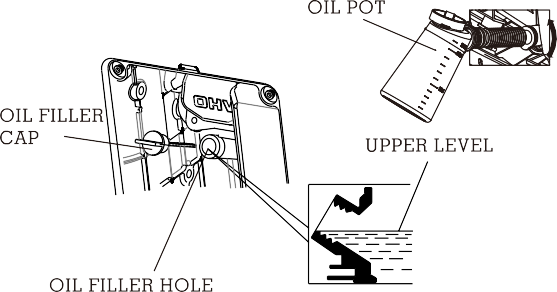 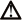 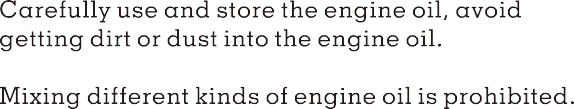 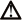 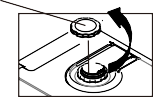 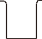 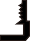 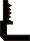 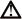 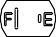 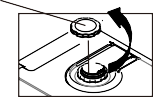 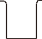 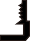 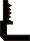 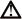 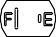 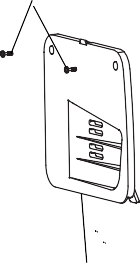 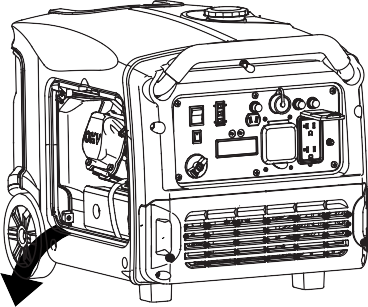 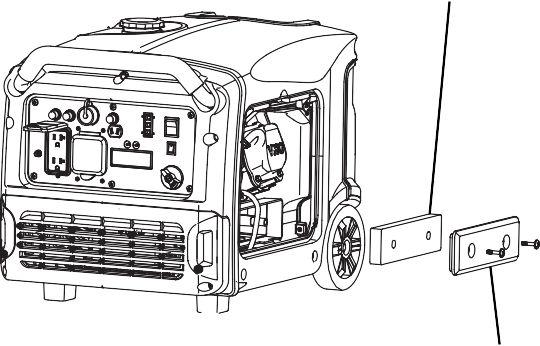 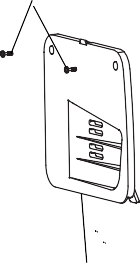 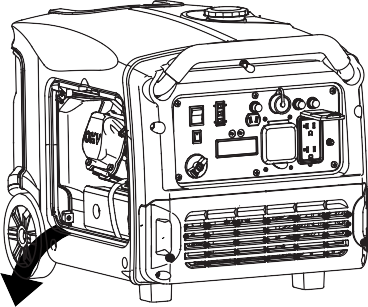 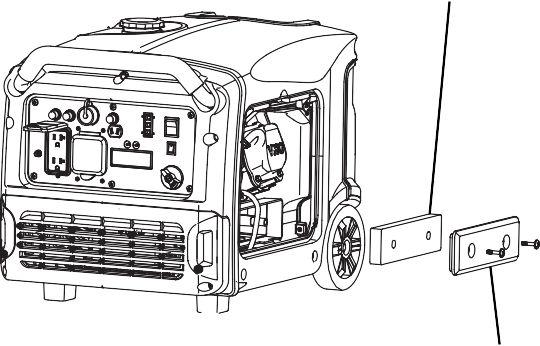 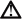 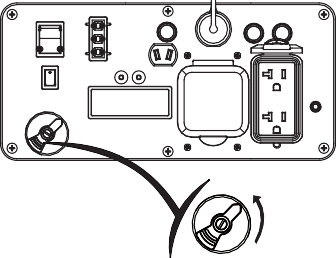 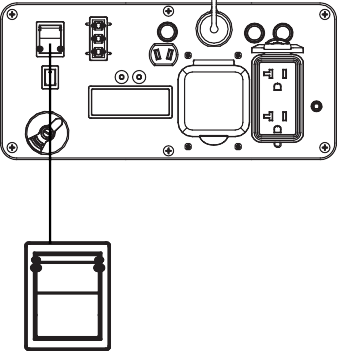 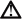 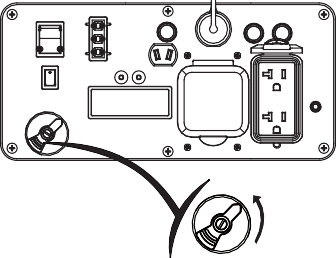 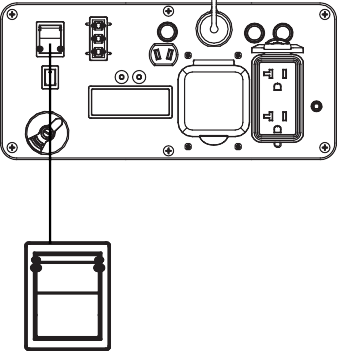 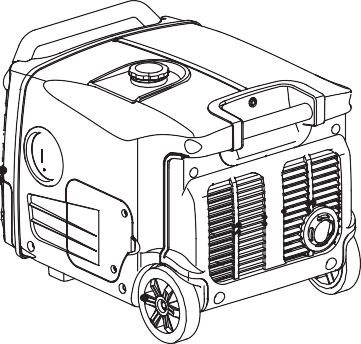 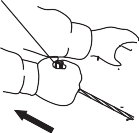 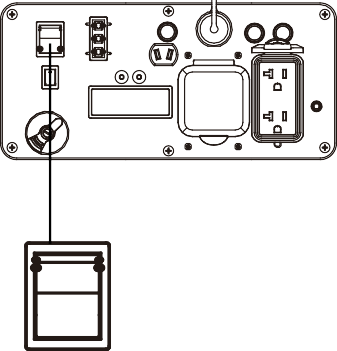 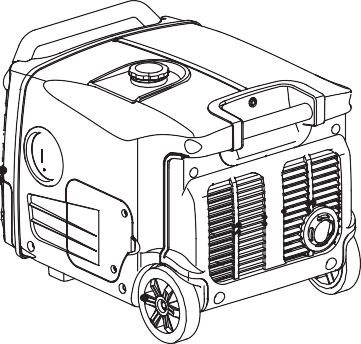 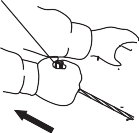 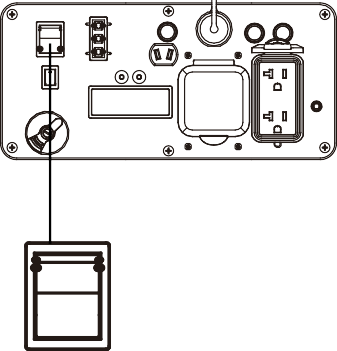 NOTE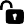 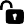 Engine switch should not stay “START” position more than 1 seconds during starting.c)	Wireless remote electrical startingPress “START” ( ) button of the controller once.NOTEThe controller operate distance less than 8m without any obstacles, or less than 3m with one obstacle.The battery of controller can be used for 2 years. If the battery wares out, replace a new one.CautionEvery generator delivers one controller with generator. If the controller miss, contact your dealer to purchase and decode a new one.NOTEIf the generator stops and can not restart, check the oil level firstly.If the oil alert indicator light (red) is on during the generator running, it need to add oil.Carburetor Modification for High Altitude OperationAt high altitude, the standard carburetor air-fuel mixture will be too rich. Performance will decrease, and fuel consumption will increase. A very rich mixture will also foul the spark plug and cause hard starting.If the generator operates at high altitude, change the main-nozzle or adjust the idling-screw of carburetor.If the generator always operates at altitude above<<15>>1 000 meters contact with an authorized HEYA servicing to modify the carburetorGenerator output power should be modified according to the altitude and ambient temperature The correction factor refers to chapter 13.WARNINGIf the carburetor has been modified for high altitude operation, the air-fuel mixture will be too lean for low altitude use. Operation at low altitude may cause the  engine  to  overheat and result in serious engine damage. The carburetor needs return to original specifications.6. GENERATOR USEWARNING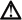 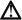 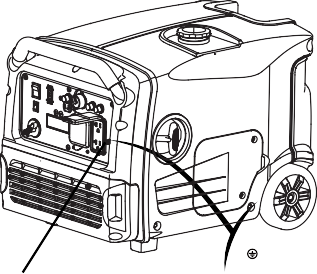 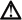 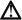 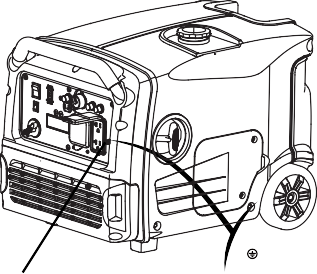 Be sure to ground the generator when the connected electrical appliance is grounded.Do not connect to the building’s electrical system, in order to avoid the electric shocks and fires.GROUND TERMINALEARTH MARK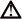 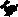 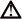 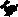 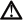 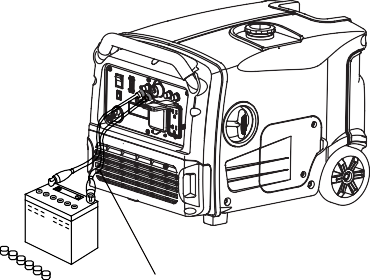 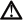 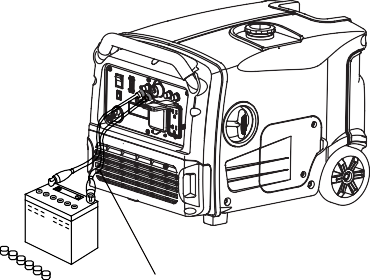 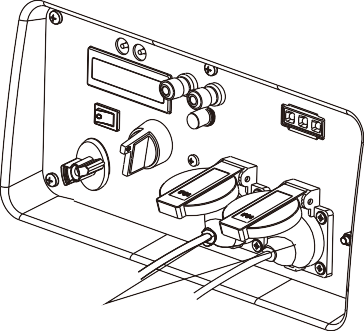 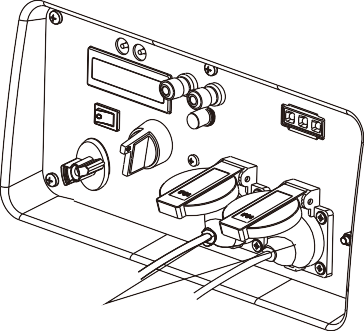 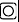 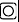 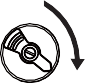 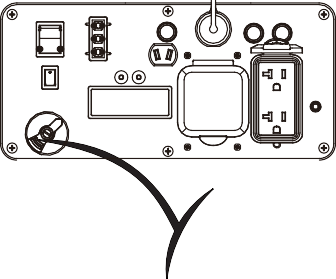 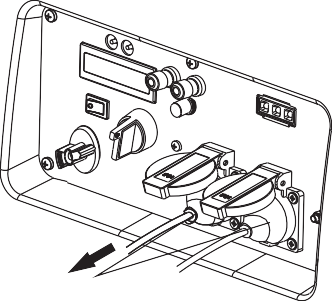 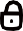 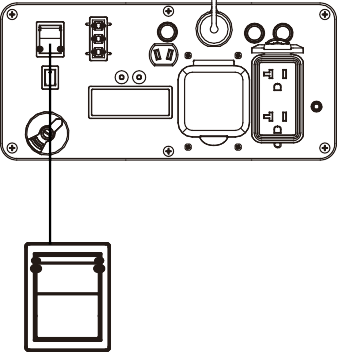 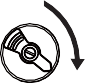 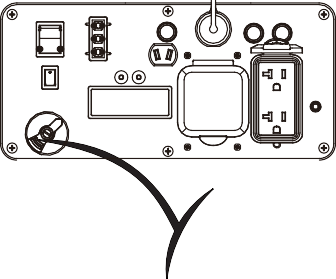 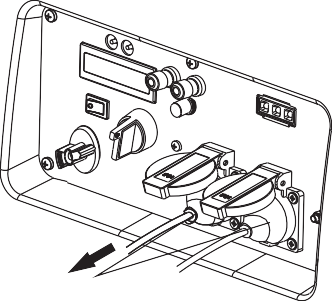 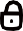 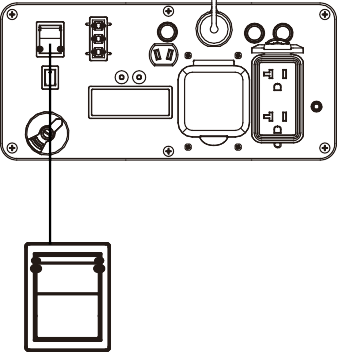 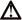 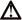 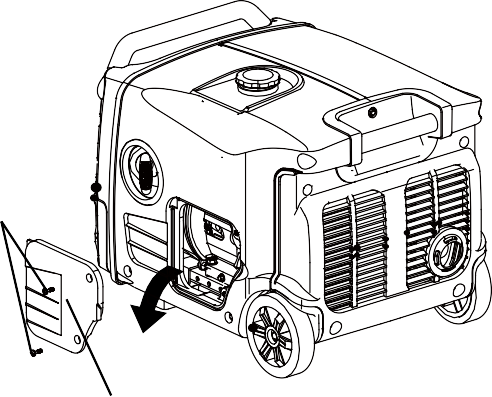 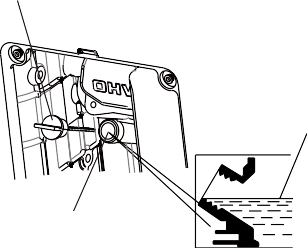 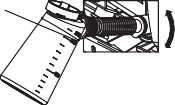 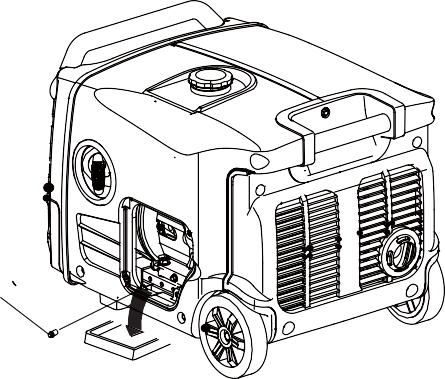 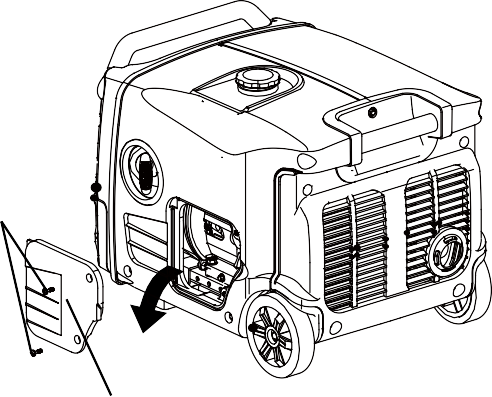 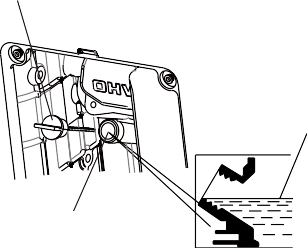 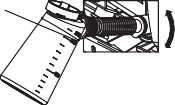 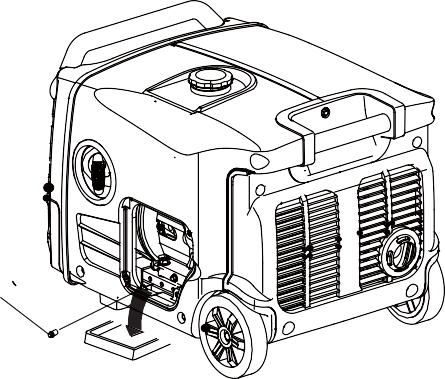 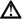 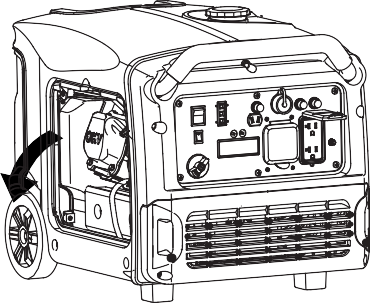 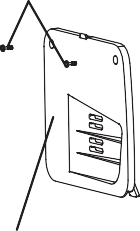 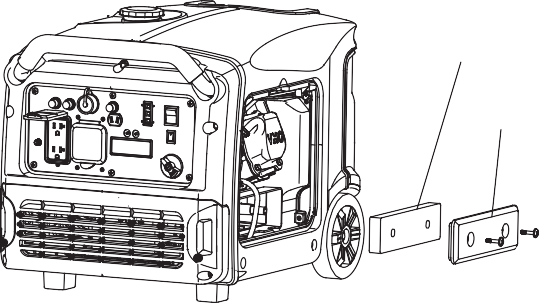 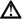 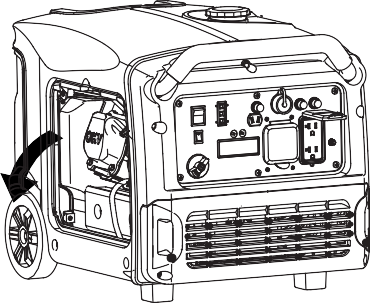 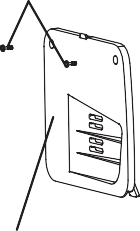 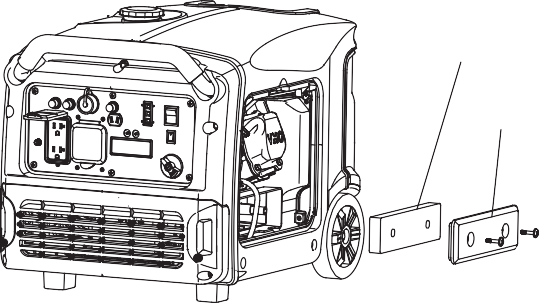 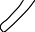 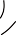 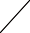 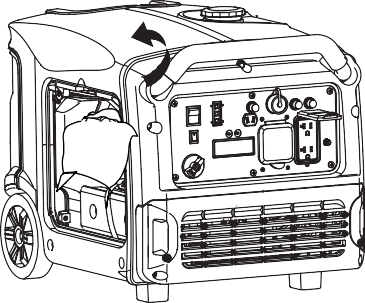 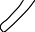 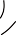 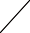 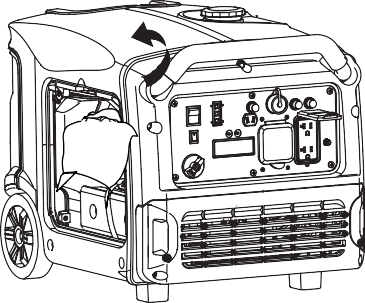 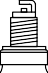 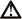 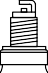 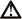 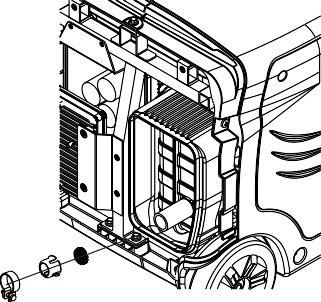 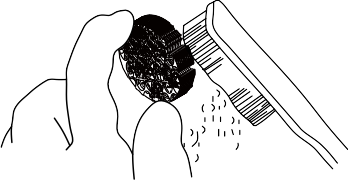 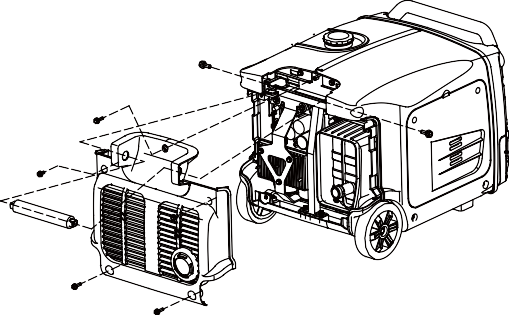 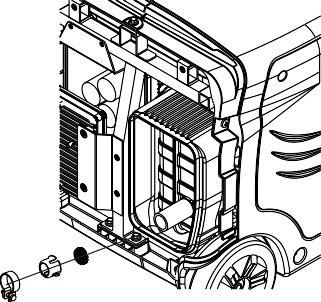 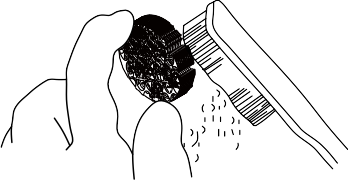 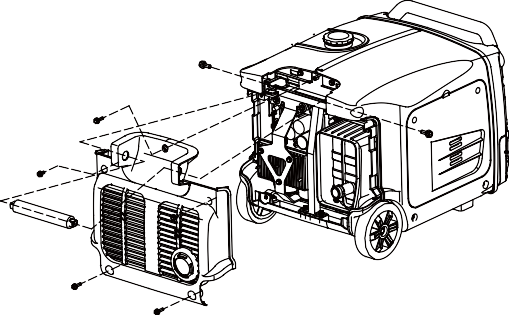 NOTE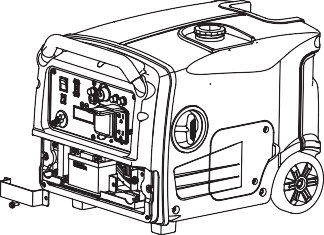 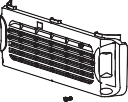 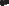 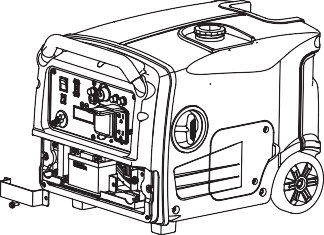 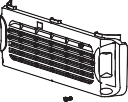 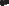 When the engine is running, the battery will be charge by the charging system ofgenerator.The battery shall be charge for storage a long period. For using other charging system, thecharging current less than 0.15c amperes (c: battery rated capacity) .Replace the battery procedureLoosen the screws of the battery maintenance cover, remove the cover.Unhook the battery belt.Remove the black cable from battery negative(-) terminal, and then remove the red cable from battery positive(+) terminal.Remove the battery from battery tray, and replace a new one.Reconnect red cable to battery positive(+) terminal, and reconnect black cable to battery negative(+) terminal.Hook the battery belt, and reinstall the cover.9.TRANSPORTING/STORING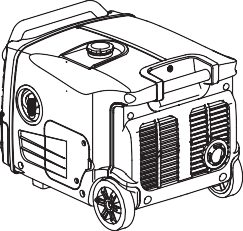 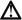 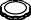 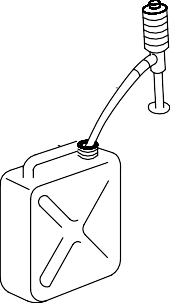 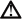 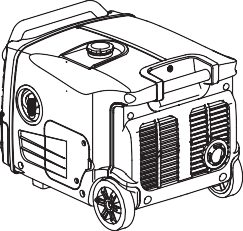 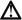 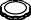 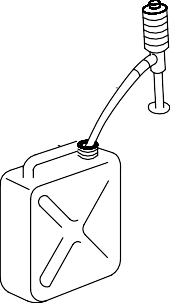 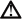 Avoid fuel spilling during transporting ortemporary storing, the engine switch should turn to “OFF’ position, and the generator should place in normal operating position.WARNINGTransporting Generator:Do not overfill the fuel tank. (No residual fuel on the neck of tank)Do not use the generator on the transport vehicle. The generator should be used under a good ventilated condition.Avoid exposing directly in the sunshine when the generator place in the enclosed transportvehicle for a long time. The high temperatureinside the vehicle could cause fuel to vaporizeresulting in a possible explosion.Drain off the fuel, when the generator is transported on rough road.Storing for a long period:Make sure the storage area without excessive humidity and dust.Drain off the fuel.WARNINGKeep away from smoking, flames and spark, gasoline is explosive and flammable in the specified condition.a.	Drain off the gasoline in the fuel tank,storing into the suitable container.<<27>>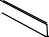 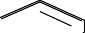 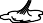 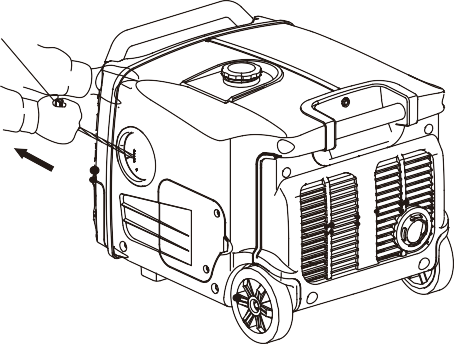 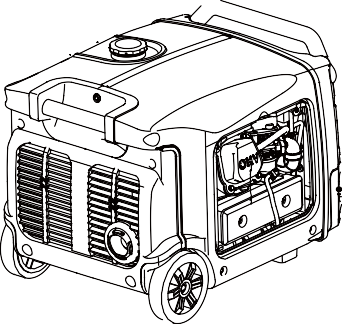 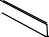 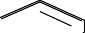 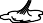 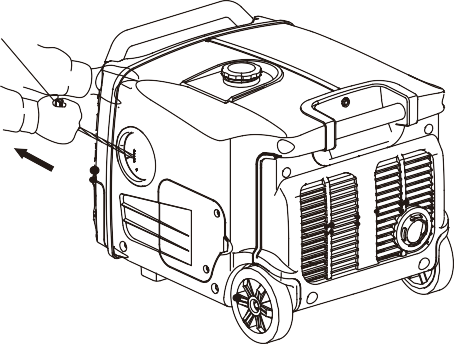 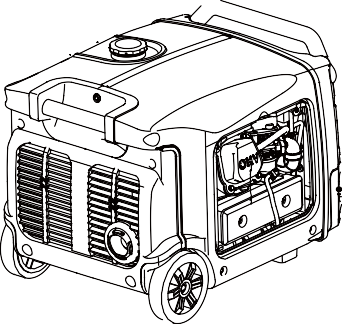 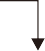 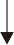 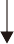 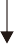 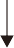 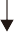 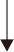 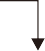 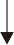 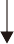 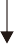 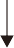 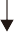 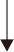 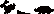 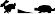 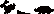 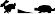 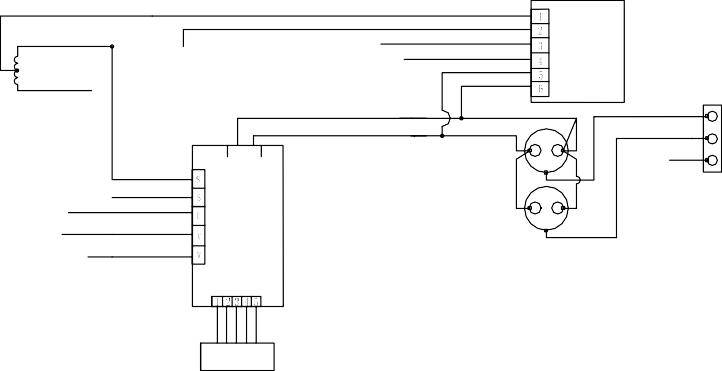 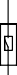 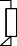 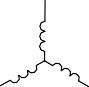 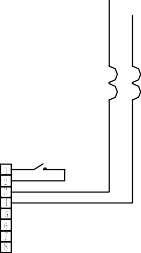 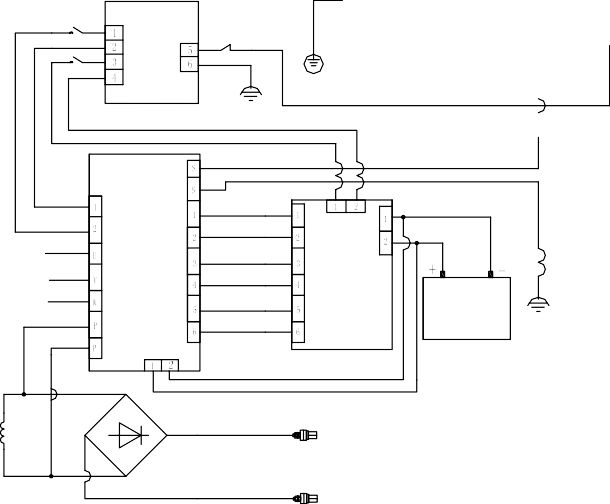 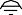 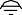 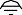 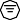 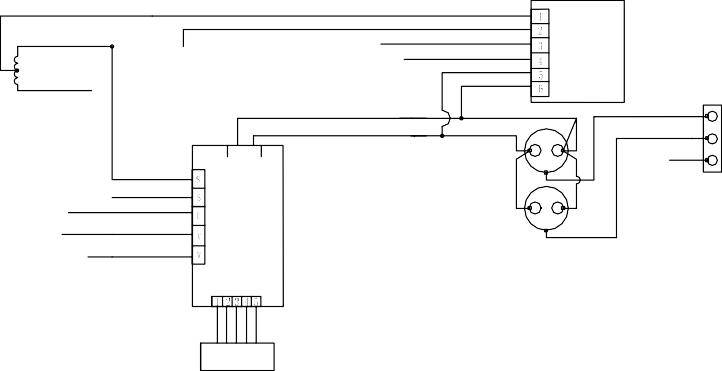 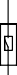 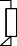 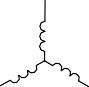 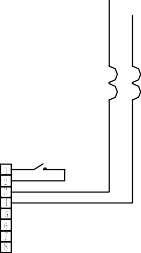 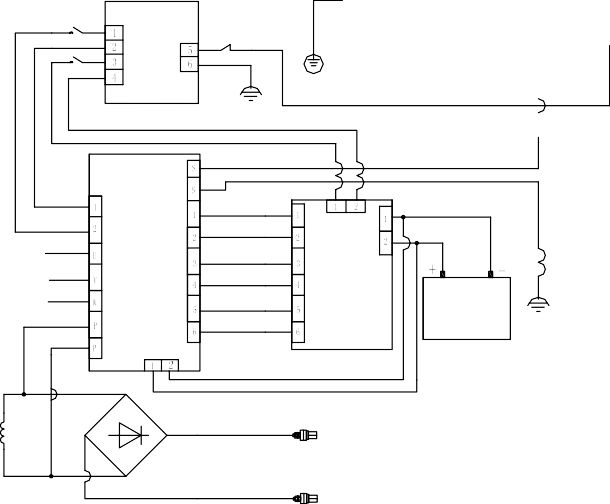 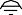 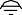 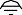 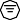 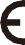 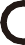 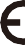 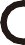 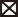 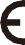 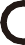 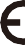 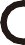 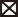 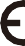 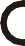 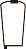 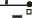 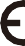 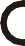 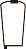 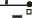 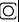 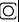 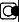 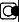 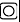 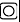 Spark plugReplaceⓈSpark arrester⊙Valve ClearanceCheck-adjustⓈ+(2)Combustion ChamberCleanAfter every 300 hrs(2)After every 300 hrs(2)After every 300 hrs(2)After every 300 hrs(2)After every 300 hrs(2)Fuel tank& filterCleanEvery year(2)Every year(2)Every year(2)Every year(2)Every year(2)Fuel lineCheckEvery 2 years ( Replace if necessary)(2)Every 2 years ( Replace if necessary)(2)Every 2 years ( Replace if necessary)(2)Every 2 years ( Replace if necessary)(2)Every 2 years ( Replace if necessary)(2)Regular Service Period (3)Regular Service Period (3)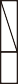 Each useFirst month or10 hrs.Every 3months or50 hrs.Every 6months or100 hrs.Every2 years or300 hrs.ItemItemEach useFirst month or10 hrs.Every 3months or50 hrs.Every 6months or100 hrs.Every2 years or300 hrs.Engine oilEngine oilCheck levelCheck levelⓈEngine oilEngine oilChangeChangeⓈⓈAir cleanerAir cleanerCheckCheckⓈAir cleanerAir cleanerCleanCleanⓈ+(1)Spark plugSpark plugCheck-adjustCheck-adjustⓈVoltageCapacityDimensionL≤138mm12V7AhW≤66mmH≤88mmAltitude(m)Ambient temperature℃Ambient temperature℃Ambient temperature℃Ambient temperature℃Ambient temperature℃Altitude(m)2530354045010.980.960.930.905000.930.910.890.870.8410000.870.850.820.800.7820000.750.730.710.690.6630000.640.620.600.580.5640000.540.520.500.480.46